ДНІПРОПЕТРОВСЬКА АКАДЕМІЯ МУЗИКИ ім. М. ГЛІНКИм. Дніпро, вул. Ливарна,10, 49044; тел. (056)720-92-82;                                                                                                                                                       е-mail: konservatoria@mеta.ua; dkdpua@gmail.comсайт: www.dk.dp.uaМета конкурсу:- виявлення талановитих хорових диригентів серед студентської молоді;- підвищення професійної виконавської майстерності молодих хормейстерів;- розвиток практичних навичок робот з мішаним хором;- популяризація академічного хорового мистецтва;- обмін досвідом з питань професійної підготовки студентів-хормейстерів.  Конкурс проводиться 22 березня 2019 року у Дніпропетровської академії музики ім. М. Глінки (ауд.419 «Music - hall»). У конкурсі беруть участь студенти ІІІ – ІV курсів ВНЗ І та ІІ рівнів акредитації (не більше 3-х учасників від навчального закладу). Заявки на участь у конкурі приймаються до 20 лютого 2019 року за адресою: 49044, м.Дніпропетровськ, вул.Ливарна, 10. e-mail: dkdpua@gmail.comКонтактні телефони: Хананаєва Ганна Валентинівна (голова   ПЦК «Хорового диригування») 067-593-06-95.Конкурс проводиться у три тури. Оцінка виступів учасників визначається на засіданні журі. Рішення журі перегляду не підлягає. Всі витрати за відрядженням та харчуванням учасників конкурсу здійснюються за рахунок самого учасника або навчального закладу, який він представляє.ПОРЯДОК ПРОВЕДЕННЯ КОНКУРСУПорядок виступів визначається шляхом жеребкування. Всі прослуховування проводяться публічно.Перший етап. Учасник виконує напам‘ять хорову партитуру a cappella конкурсної програми.Другий етап. Учасник диригує два твори. (твір a cappella та твір кантатно-ораторіального жанру або сцену з опери.Третій етап. Учасник працює 15 хв. З  хором Дніпропетровської академії над одним з переліку творів за вибором учасника.НагородиОргкомітет конкурсу встановлює для переможців наступні нагороди:Дипломи лауреатів І, ІІ та ІІІ ступенів. Інші конкурсанти отримують дипломи учасників. Перелік творів другого туру конкурсу:1. К.Шведов - «Благослови, душе моя, Господа»2. М.Шух  - тиха молитва «И облака плывут»3. А.Светлов – «Заметает пурга белый путь»4. Л.Дичко – «Лісові далі»5. Ю.Фалік – «Незнакомка»6. О.Флярковський – «Его зарыли в шар земной»  Заявка на участь у Відкритому конкурсі хорових диригентів серед студентів ІІІ – ІV курсів спеціалізації «Хорове диригування»Прізвище, ім‘я, по батькові _________________________________________________________Дата та місце народженняВикладачКонцертмейстерКонтактний телефон учасникаКонтактний телефон викладачаПрограма учасника конкурсу1._______________________________________________________2._______________________________________________________Директор навчального закладу________________________________________________________ /ПІБ/«__»_____________________2019 р.ДНІПРОПЕТРОВСЬКА АКАДЕМІЯМУЗИКИ ім. М. ГЛІНКИм. Дніпро, вул. Ливарна,10, 49044; тел. (056 )720-92-82;е-mail: konservatoria@mеta.ua; dkdpua@gmail.comсайт: www.dk.dp.uaВІДКРИТИЙ КОНКУРС ХОРОВИХ ДИРИГЕНТІВСЕРЕД СТУДЕНТІВ ІІІ – ІV КУРСІВ СПЕЦІАЛІЗАЦІЇ«ХОРОВЕ ДИРИГУВАННЯ»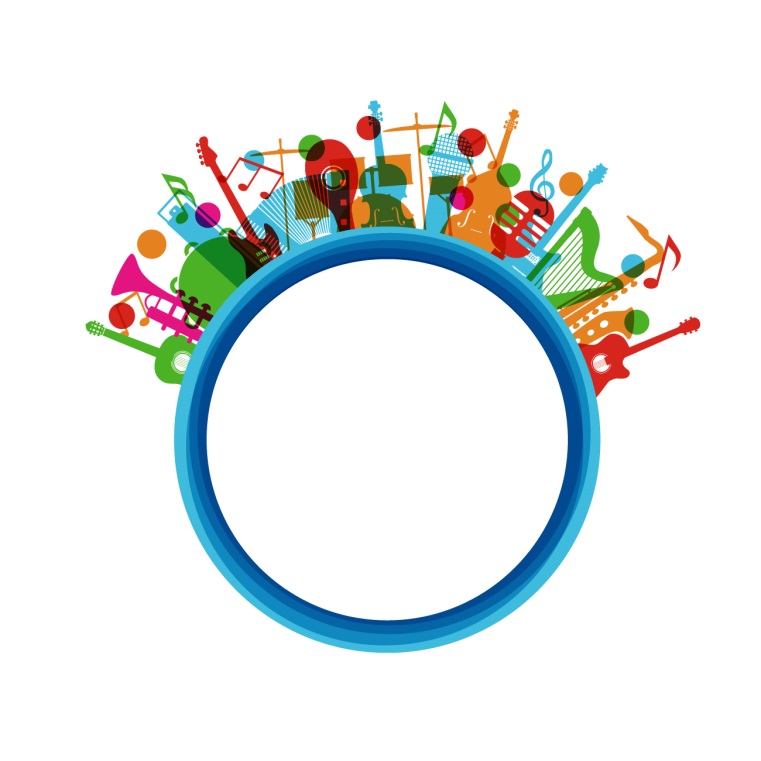 м. ДНІПРО 2019